Vocabulary: Translations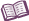 VocabularyImage – a figure that has been transformed, compared to the original figure (the preimage).Transformations include resizing, reflecting, rotating, or translating a figure.Matrix – a rectangular array of numbers and/or variables.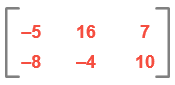 The matrix shown to the right has 2 rows and 3 columns, so it is a 2 × 3 matrix.Each number or variable in a matrix is called an element.Preimage – the original figure, before being transformed.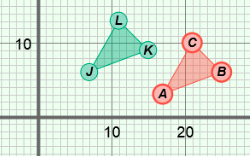 Translation – a movement of a figure from one place to another.In the figure shown to the right, the preimage, ΔABC, has been translated 10 units to the left and 3 units up to get the image, ΔJKL.